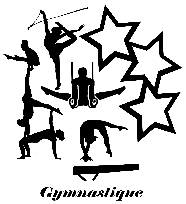 Autorisation parentale de publication sur le netL’Etoile de Montaud s’est doté d’un site internet où vous pouvez consulter les informations et les résultats compétitifs. Afin d’être en conformité avec la loi, nous vous demandons de bien nous remettre cette autorisation parentale dûment remplie avec le dossier.Je soussigné(e) ……………………………………… père, mère, tuteur légal (1) de l’enfant …………………………………… : Autorise			  N’autorise pasA publier sur son site www.montaudgymnastique.com ainsi que sur les supports de communications, les photos de mes enfants ou de moi-même prises à l’occasion de compétitions, entrainements ou autres activités diverses du club.Fait à ……………………………………… le ………………………………………Signature des parents				…………………………………………………………………………………………………………………………………………………………….Autorisation parentale de sortie du gymnase pour les mineursJe soussigné(e) ……………………………………… père, mère, tuteur légal (1) de l’enfant …………………………………… :A sortir seul du gymnase après le cours : 	  Autorise			  N’autorise pas A rentrer seul après le cours :		  Autorise			  N’autorise pasLe club décline toute responsabilité si les parents n’ont pas prévenu le bureau ou l’entraineur de tout retard un quart d’heure avant la fin du cours.Fait à ……………………………………… le ………………………………………Signature des parents	…………………………………………………………………………………………………………………………………………………………….Engagement compétitions 2020-2021Je soussigné(e) ……………………………………… père, mère, tuteur légal (1) de l’enfant …………………………………… :L’engage à participer aux compétitions*.A être transporté en voiture particulière lors des compétitions.A participer aux évènements et manifestations du club (compétitions, démonstrations, gala, …).Chèque de caution de 70€ (encaisser si et seulement si le gymnaste ne participe pas sans motifs valables : blessures, maladies, évènements familiaux impérieux).Fait à ……………………………………… le ………………………………………Signature des parents* Environ 4 compétitions dans l’année.(1) Rayer la mention inutile	